1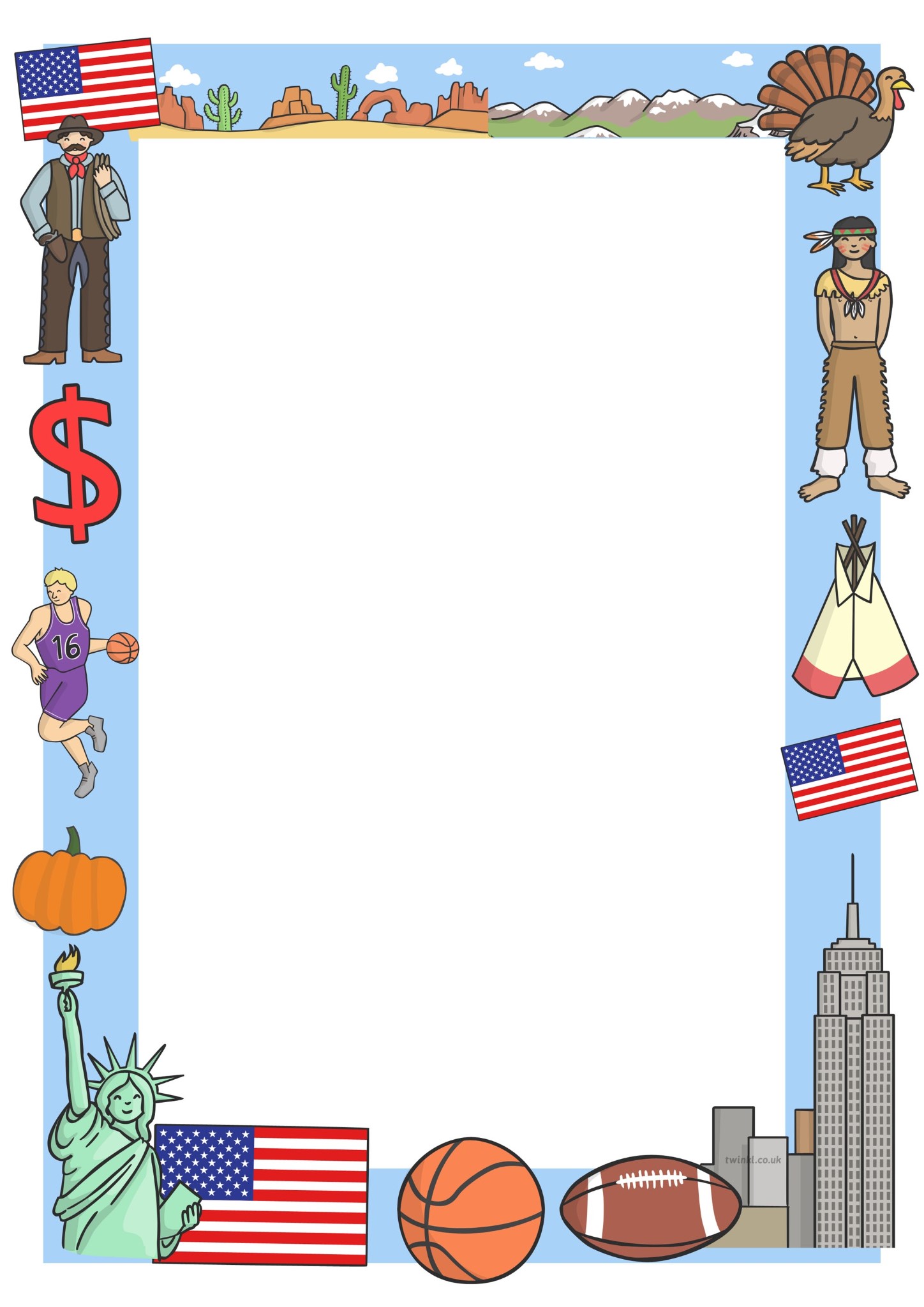 